V Региональный чемпионат «Абилимпикс» Мурманской области Утверждено Организационным комитетом чемпионата «Абилимпикс» Мурманской области  __.03.2020 Председатель:  __________КОНКУРСНОЕ ЗАДАНИЕпо компетенцииКондитерское делог. Мурманск, 2020Содержание 1. Описание компетенции. 1.1. Актуальность компетенции.  Кондитеры – опытные мастера кулинарного искусства. Производство изысканных сладостей требует высокого уровня знаний и практического мастерства. Кондитер – это высококвалифицированный профессионал, который производит большой ассортимент сложных изделий. Кондитер должен уметь изготовить разные виды кондитерских изделий, таких как: шоколадные изделия ручной работы, конфеты и птифуры для подачи в отелях и ресторанах или для продажи в специализированных магазинах. Они так же могут создавать различные украшения из сахара, карамели, пастилажа, льда, марципана, или других декоративных материалов и ингредиентов. Кондитеры могут специализироваться на изготовлении композиций, тематических тортов для специальных событий. Высокие требования к знаниям и умениям специалистов. Кондитеры должны годами тренироваться, чтобы делать свою работу на высоком уровне. Они должны быть профессиональны в большом спектре специальных техник для того, чтобы производить и украшать кондитерские изделия и десерты. Художественные и гастрономические способности необходимы так же, как способность к эффективной и экономичной работе для достижения невероятных результатов за определенное время и по фиксированной стоимости. В некоторых случаях кондитер должен уметь работать напрямую с клиентами, поэтому коммуникабельность и хорошие торговые умения необходимы так же, как способность к обсуждению нужд клиентов. Инициатива приветствуется. Некоторые специалисты-кондитеры могут открыть собственный бизнес, работая напрямую с клиентами.  Ссылка на образовательный и/или профессиональный стандарт. Требования к квалификации.  Требования к квалификации участника отражают квалификационные характеристики ФГОС,  ФГОС ТОП-50 и профессиональных стандартов:  ФГОС подготовки квалифицированных рабочих, служащих по профессии 19.01.17 Кондитер, ФГОС ТОП-50 43.01.09 Повар, кондитер, Профессиональный стандарт Кондитер (утв. приказом Министерства труда и социальной защиты РФ от 7 сентября 2015 г. N 597н) 2.Конкурсное задание. 2.1. Краткое описание задания. Школьнику: МОДУЛЬ 1: Приготовить песочное пирожное «Корзиночка с кремом из взбитых сливок» в количестве 10 штук в одном варианте оформления массой 75 г каждое. Песочный полуфабрикат основной. В качестве наполнителя – фруктовая начинка и кремом из взбитых сливок». На выполнение данного модуля отводится 2 часа.  Студенту: МОДУЛЬ 1. Используя сахарную пасту, участник моделирует две (2) одинаковые фигурки. Фото фигурки будет представлено в день соревнований (образец фигурок см. в приложении 1). Вес одной фигурки минимум 60 г и максимум 80 г. Обе фигурки должны выглядеть одинаково и быть идентичными по весу, форме и цвету. Каждая фигурка должна стоять отдельно и легко отделяться от презентационной подставки (для взвешивания). Техники изготовления могут включать рисование и окрашивание пасты. Техники изготовления не могут включать аэрограф. Покрытие шоколадом и масло - какао не разрешается. Молды и прессы не могут быть использованы. Вся работа выполняется руками. Разрешается пользоваться вырубками и инструментами для моделирования. Готовые изделия не должны содержать поддерживающие каркасные элементы. Никаких лаков не допускается. Подача: 2 фигурки поставлены на подставку 20х20 см. Подставка предоставляется Организаторами. Время выполнения модуля 2 часа, включая время для развешивания сырья, подготовки инвентаря, посуды.   фото фигурки (модуль 1-моделирование) будет представлено в день соревнований (образец фигурок см. в приложении 1)МОДУЛЬ 2. Изготовление кондитерского изделия «Цветок из шоколада»Изготовить «Цветок из шоколада» (в авторском исполнении) как декоративный элемент для оформления торта. Декоративный элемент не должен превышать габаритов 10х10х10см и должен быть цельным.  Допускается использовать красители и кандурин. Не допускается использование других видов материала кроме шоколада (карамель, мастика и т.д.), не допускается присутствие или наличие несъедобных элементов. «Цветок из шоколада» представляется на оценку на белой плоской тарелке диаметром 32см.    На изготовление «Цветка из шоколада» участникам предоставляется 2 часа. 2.2. Структура  и описание конкурсного задания.             2.3. 	Последовательность 	выполнения 	задания 	«Школьники», «Студенты».  Согласно составленной рецептуре проверить наличие продуктов и подготовить рабочее место. Подготовить продукты (сырье) для замеса теста. Замесить песочное тесто: масло с сахарным песком растереть до однородного состояния, добавить меланж, в котором растворены соль, разрыхлитель, ванильная эссенция. Смесь взбить до пышной консистенции. В конце взбивания засыпать муку, оставив небольшое количество на подпыл, и замесить тесто. Последовательность операций может быть изменена в зависимости от способа приготовления.  Тесто после замеса рекомендуется охладить в течение 20-30 минут для восстановления структуры масла.  Готовое песочное тесто раскатывают в пласт толщиной 6-7 мм. Формочки укладывают донышками вверх на тесто плотно друг к другу, чтобы в дальнейшем было меньше обрезков. По донышкам формочек прокатывают скалкой, в результате каждая формочка вырезает нужный кусок теста. Это тесто вместе с формочкой переворачивают, и большими пальцами обеих рук вдавливают его в боковые стенки формочек. Формочки с тестом ставят на кондитерский лист и выпекают при температуре 240⁰ C в течение 15 минут. Охлаждают и выбивают из форм. Приготовить отделочный полуфабрикат. Крем из взбитых сливокОхлажденные сливки взбивают до пышной устойчивой пены. Вначале (2-3 мин) взбивают медленно, затем темп взбивания увеличивают. Не прекращая взбивания, постепенно добавляют просеянную сахарную пудру, затем ванильную. Общая продолжительность взбивания 5 мин.Собрать изделия. В готовую корзиночку отсаживают фруктовую начинку, украшают кремом, фруктам. Для украшения изделий разрешается использовать только съедобные элементы. Собрать изделия. В готовую корзиночку отсаживают фруктовую начинку, украшают кремом, фруктам. Для украшения изделий разрешается использовать только съедобные элементы. Оформленные пирожные подать на 2-х тарелках круглой формы по 5 штук как показано на рис.1:                                     Рис. 1 - Размещение пирожных на тарелках                     Одна тарелка ставится на презентационный стол, другая – в         дегустацию. Участник может воспользоваться помощью волонтера для переноса готовых изделий к местам презентации и дегустации.                          Время выполнения задания 2 часа.  Примерные технологические картыНаименование изделия: пирожное «Корзиночка песочная со взбитыми сливками». «Студенты» МОДУЛЬ 11.	Согласно представленной фотографии определить фигурку для лепки, проверить наличие продуктов и подготовить рабочее место. 2.	Слепить фигурки ручным методом. 3.	Выставить фигурки на презентационную подставку.МОДУЛЬ 21.	Проверить наличие продуктов и подготовить рабочее место. 2.	Изготовить кондитерское изделие «Цветок из шоколада». 3.	Подать изделие на оценку на белой плоской тарелке диаметром 32 см. 2.4. Критерии оценки выполнения задания Перечень используемого оборудования, инструментов и расходных материалов для школьников, студентов, специалистов. Требования охраны труда и техники безопасности 1. Общие требования безопасности  1.1. На кондитера могут воздействовать опасные и вредные производственные факторы (подвижные части механического оборудования, повышенная температура поверхностей оборудования, изделий; повышенная температура воздуха рабочей зоны; пониженная влажность воздуха; повышенная или пониженная подвижность воздуха; повышенное значение напряжения в электрической цепи; повышенный уровень инфракрасной радиации; острые кромки, заусенцы и неровности поверхностей оборудования, инвентаря; вредные вещества в воздухе рабочей зоны; физические перегрузки).  1.2. Кондитер извещает своего непосредственного руководителя, в данном случае эксперта, о любой ситуации, угрожающей жизни и здоровью людей, о каждом несчастном случае, происшедшем на производстве, об ухудшении состояния своего здоровья, в том числе о проявлении признаков острого заболевания.  1.3. Кондитеру следует:  оставлять верхнюю одежду, обувь, головной убор, личные вещи в гардеробной;  перед началом работы мыть руки с мылом, надевать чистую санитарную одежду, подбирать волосы под колпак;  работать в чистой санитарной одежде, менять ее по мере загрязнения;  после посещения туалета мыть руки с мылом;  при изготовлении кондитерских изделий снимать ювелирные украшения, коротко стричь ногти;  не снимать пробы пальцами. Требования безопасности перед началом работы  Застегнуть одетую санитарную одежду на все пуговицы (завязать завязки), не допуская свисающих концов одежды.  Не закалывать одежду булавками, иголками, не держать в карманах одежды острые, бьющиеся предметы.  Проверить оснащенность рабочего места необходимым для работы оборудованием, инвентарем, приспособлениями и инструментом.  Подготовить рабочее место для безопасной работы:  обеспечить наличие свободных проходов;  проверить устойчивость производственного стола, стеллажа, прочность крепления оборудования к фундаментам и подставкам;  надежно установить (закрепить) передвижное (переносное) оборудование и инвентарь на рабочем столе;  удобно и устойчиво разместить запасы сырья, продуктов, инструмент, приспособления в соответствии с частотой использования и расходования;  проверить внешним осмотром:  достаточность освещения рабочей поверхности;  отсутствие свисающих и оголенных концов электропроводки;  надежность закрытия всех токоведущих и пусковых устройств оборудования;  наличие и надежность заземляющих соединений (отсутствие обрывов, прочность контакта между металлическими нетоковедущими частями оборудования и заземляющим проводом);  отсутствие посторонних предметов внутри и вокруг оборудования;  наличие и исправность приборов безопасности, регулирования и автоматики;  состояние полов (отсутствие выбоин, неровностей, скользкости);  отсутствие выбоин, трещин и других неровностей на рабочих поверхностях производственных столов;  исправность применяемого инвентаря, приспособлений и инструмента (поверхность спецтары, разделочных досок, ручки лопаток и т.п. должны быть чистыми, гладкими, без сколов, трещин и заусениц; рукоятки ножей должны быть плотно насаженными, нескользкими и удобными для захвата, имеющими необходимый упор для пальцев руки, не деформирующимися от воздействия горячей воды; полотна ножей должно быть гладкими, отполированными, без вмятин и трещин).  Произвести необходимую сборку оборудования, правильно установить и надежно закрепить съемные детали и механизмы.  Проверить работу механического оборудования, пускорегулирующей аппаратуры на холостом ходу.  Обо всех обнаруженных неисправностях оборудования, инвентаря, электропроводки и других неполадках сообщить своему непосредственному руководителю (эксперту) и приступить к работе только после их устранения.  При эксплуатации  блендера, взбивальных машин, электрических жарочных и пекарных шкафов, пароконвектоматов, индукционных плит, холодильного оборудования соблюдать требования безопасности, изложенные в настоящих Типовых инструкциях по охране труда.  Требования безопасности во время работы  Выполнять только ту работу, по которой прошел обучение, инструктаж по охране труда и к которой допущен работником, ответственным за безопасное выполнение работ.  Применять необходимые для безопасной работы исправное оборудование, инструмент, приспособления; использовать их только для тех работ, для которых они предназначены.  Соблюдать правила перемещения в помещении и на территории организации, пользоваться только установленными проходами.  Содержать рабочее место в чистоте, своевременно убирать с пола рассыпанные (разлитые) продукты, жиры и др.  Не загромождать рабочее место, проходы к нему, проходы к пультам управления, рубильникам, пути эвакуации и другие проходы порожней тарой, инвентарем, излишними запасами продуктов.  Использовать средства защиты рук при соприкосновении с горячими поверхностями инвентаря и кухонной посуды (ручки кастрюль, противни и др.).  Вентили, краны на трубопроводах открывать медленно, без рывков и больших усилий. Не применять для этих целей посторонние предметы.  При работе с ножом соблюдать осторожность, беречь руки от порезов.  Не ходить и  с ножом в руках.  Переносить продукты, сырье только в исправной таре. Не загружать тару более номинальной массы брутто.  Не использовать для сидения случайные предметы (ящики, коробки и т.п.), оборудование.  Во время работы с использованием электромеханического оборудования:  соблюдать требования безопасности, изложенные в эксплуатационной документации заводов - изготовителей оборудования;  использовать оборудование только для тех работ, которые предусмотрены инструкцией по его эксплуатации;  включать и выключать оборудование сухими руками и только при помощи кнопок "пуск" и "стоп";  снимать и устанавливать сменные части оборудования осторожно, без больших усилий и рывков при полной остановке двигателя;  надежно закреплять сменные исполнительные механизмы, рабочие органы, инструмент;  загрузку оборудования продуктом производить через загрузочное устройство равномерно, при включенном электродвигателе, если иное не предусмотрено руководством по эксплуатации завода - изготовителя;  соблюдать нормы загрузки оборудования;  проталкивать продукты в загрузочное устройство специальным приспособлением (толкателем, пестиком и т.п.);  удалять остатки продукта, очищать рабочие органы оборудования при помощи деревянных лопаток, скребков и т.п.  При использовании электромеханического оборудования:  не работать со снятыми с оборудования заградительными и предохранительными устройствами, с открытыми дверками, крышками, кожухами;  не снимать и не устанавливать ограждения во время работы оборудования;  не превышать допустимые скорости работы;  не извлекать руками застрявший продукт;  не эксплуатировать оборудование без загрузочного устройства (чаши, воронки, бункера и т.п.);  не переносить (передвигать) включенное в электрическую сеть нестационарное оборудование;  не оставлять без надзора работающее оборудование, не допускать к его эксплуатации необученных и посторонних лиц; не складывать на оборудование инструмент, продукцию; осматривать, регулировать, устранять возникшую неисправность оборудования, устанавливать (снимать) исполнительные механизмы, извлекать застрявший продукт, очищать использованное оборудование только после того, как оно остановлено с помощью кнопки «стоп» и после полной остановки вращающихся частей, имеющих опасный инерционный ход. Для предотвращения неблагоприятного влияния инфракрасного излучения на организм максимально заполнять посудой рабочую поверхность плит, своевременно выключать пароконвектомат, секции электроплит или переключать их на меньшую мощность.  Для предотвращения попадания в воздух производственных помещений вредных веществ:  соблюдать технологические процессы приготовления кондитерских изделий;  Не использовать для выпечки формы и листы с нагаром.  Очистку подовых листов от остатков продуктов, уборку полок, стеллажей выполнять с помощью щеток, специальных лопаток.  Снимать с плиты и переносить кастрюли в рукавицах. При этом крышка должна быть снята, а объем заполнен не более чем на три четверти.  При приготовлении моющих и дезинфицирующих растворов:  применять только разрешенные органами здравоохранения моющие и дезинфицирующие средства;  не превышать установленные концентрацию и температуру моющих растворов (выше 50 °C);  не допускать распыления моющих и дезинфицирующих средств, попадания их растворов на кожу и слизистые оболочки.  Соблюдать осторожность при работе с эссенциями, моющим и дезинфицирующим растворами, не допускать их разбрызгивания.  Требования безопасности в аварийной ситуации  При возникновении поломки оборудования, угрожающей аварией на рабочем месте или в цехе: прекратить его эксплуатацию, а также подачу к нему электроэнергии, воды, сырья, продукта и т.п.; доложить о принятых мерах непосредственному руководителю (эксперту, лицу, ответственному за безопасную эксплуатацию оборудования) и действовать в соответствии с полученными указаниями.  В аварийной обстановке: оповестить об опасности окружающих людей; доложить непосредственному руководителю (эксперту) о случившемся и действовать в соответствии с планом ликвидации аварий.  Если в процессе работы произошло загрязнение рабочего места жирами или просыпанными порошкообразными веществами (мукой, крахмалом и т.п.), прекратить работу до удаления загрязняющих веществ.  Пролитый на полу жир удалить с помощью ветоши или других жиропоглощающих материалов. Загрязненное место промыть нагретым раствором кальцинированной соды и вытереть насухо.  В случае возгорания жира не заливать его водой, а прекратить нагрев и накрыть крышкой или другим предметом (плотной тканью), препятствующим доступ воздуха в зону горения.  Пострадавшему при травмировании, отравлении и внезапном заболевании должна быть оказана первая (доврачебная) помощь и, при необходимости, организована его доставка в учреждение здравоохранения.  5. Требования безопасности по окончании работы  5.1. Выключить и надежно обесточить оборудование при помощи рубильника или устройства, его заменяющего и предотвращающего случайный пуск.  5.2. Произвести разборку, чистку и мойку оборудования: механического - после остановки движущихся частей с инерционным ходом, теплового - после полного остывания нагретых поверхностей.  5.3. Не производить уборку мусора, отходов непосредственно руками, использовать для этой цели щетки, совки и другие приспособления.  5.4. Не охлаждать нагретую поверхность пароконвектомата, плиты и другого теплового оборудования водой.   ПРИЛОЖЕНИЕ 1 Для модуля 1-Моделирование «Студенты»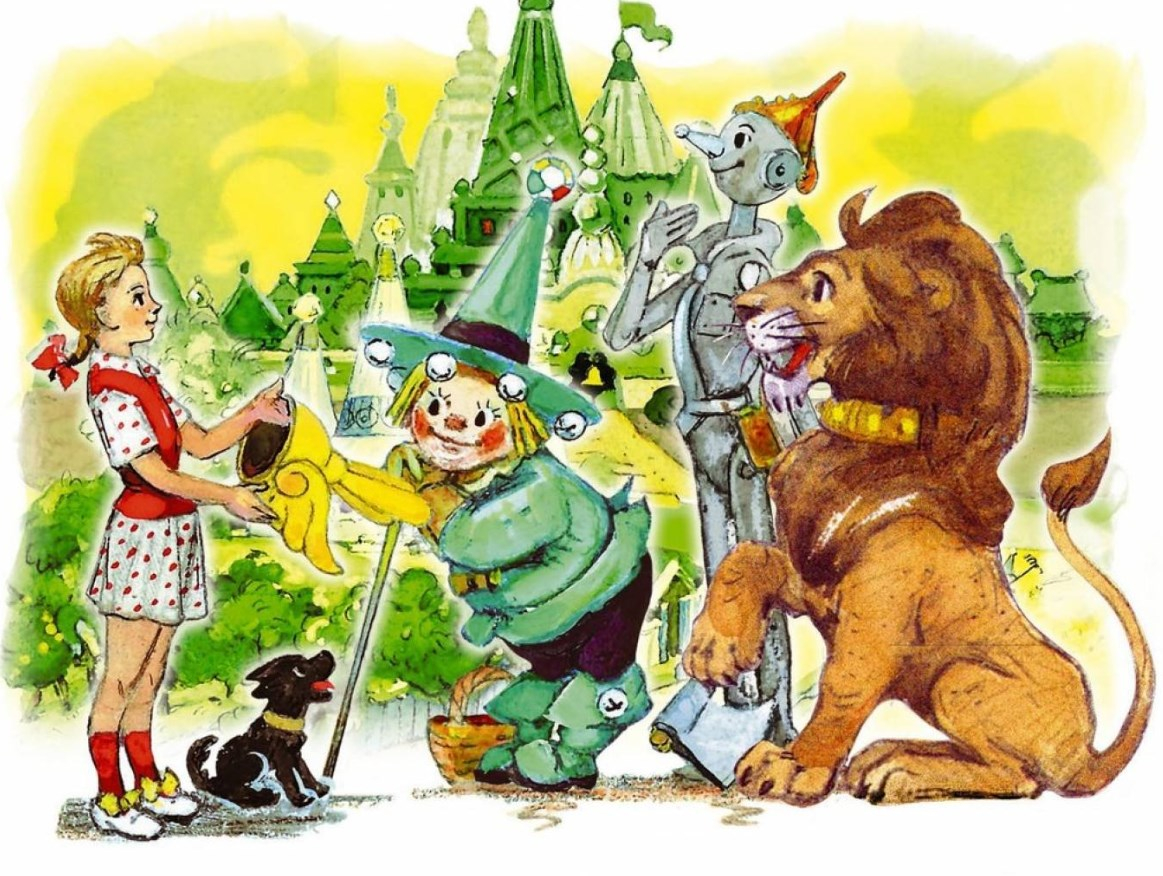 по мотивам «Волшебник Изумрудного города» — сказочная повесть Александра Мелентьевича Волкова  ШкольникиСтудентыСпециалистыФГОС подготовки квалифицир ованных рабочих, служащих по профессии 19.01.17 Кондитер ФГОС подготовки квалифицированных рабочих, служащих по профессии 19.01.17 Кондитер Профессиональный стандарт Кондитер (утв. приказом Министерства труда и социальной защиты РФ от 7 сентября 2015 г. N 597н) ФГОС ТОП-50 43.01.09 Повар, кондитер ФГОС среднего профессионального образования по специальности 19.02.03 Технология хлеба, кондитерских и макаронных изделий ФГОС ТОП-50 среднего профессионального образования по специальности 43-02-15 Поварское и кондитерское дело Наименование и описание модуляДеньВремяРезультатШкольник Модуль 1. Приготовить песочное пирожное «Корзиночка с кремом» Один день2 часа Корзиночки с кремом из взбитых сливок в количестве 10 штук (1 вариант оформления) массой от 50 до 75 г. Обязательные компоненты: песочное тесто, фруктовая начинка, крем из взбитых сливок». Корзиночки должны быть идентичны по внешнему виду и массе. Студент Модуль 1 Ручная лепка двух фигурок одного типа по заданию.Один день 2 часа   Используя сахарную пасту, участник моделирует две (2) одинаковые фигурки. Фото фигурки будет представлено в день соревнований (образец фигурок см. в приложении 1). Вес одной фигурки минимум 60 г и максимум 80 г. Обе фигурки должны выглядеть одинаково и быть идентичными по весу, форме и цвету. Каждая фигурка должна стоять отдельно и легко отделяться от презентационной подставки (для взвешивания). Техники изготовления могут включать рисование и окрашивание пасты. Техники изготовления не могут включать аэрограф. Покрытие шоколадом и масло - какао не разрешается. Молды и прессы не могут быть использованы. Вся работа выполняется руками. Разрешается пользоваться вырубками и инструментами для моделирования. Готовые изделия не должны содержать поддерживающие каркасные элементы. Никаких лаков не допускается. Подача: 2 фигурки поставлены на подставку 20х20 см. Подставка предоставляется Организаторами. Время выполнения модуля 2 часа, включая время для развешивания сырья, подготовки инвентаря, посуды.Модуль 2Один день2 часаИзготовить «Цветок из шоколада» (в авторском исполнении) как декоративный элемент для оформления торта. Декоративный элемент не должен превышать габаритов 10х10х10см и должен быть цельным.  Допускается использовать красители и кандурин. Не допускается использование других видов материала кроме шоколада (карамель, мастика и т.д.), не допускается присутствие или наличие несъедобных элементов. «Цветок из шоколада» представляется на оценку на белой плоской тарелке диаметром 32см.    На изготовление «Цветка из шоколада» участникам предоставляется 2 часа.№ п/пНаименование сырья1 шт по 75 г10 шт по 75 гТехнологически процесс изготовления пирожногоПесочный п/фкгкг1Мука пшеничная хлебопекарная в/с кг0,0180,180Приготовление п/ф песочного «Корзинка»Песочное тесто: масло с сахарным песком растирают во взбивальной машине до однородного состояния, добавляют меланж, в котором растворены соль, разрыхлитель, ванильная эссенция. Смесь взбивают до пышной консистенции. В конце взбивания всыпают муку, оставив небольшое количество на подпыл, и замешивают тесто. Возможно приготовление песочного теста ручным способом. Последовательность операций может быть изменена в зависимости от способа приготовления. Готовое песочное тесто скатывают в жгут, разделывают на кусочки по 32 г. Формочки с тестом ставят на кондитерский лист и выпекают при температуре 240 ⁰ C в течение 15 минут. Охлаждают и вынимают из форм. Приготовление крема из взбитых сливокОхлажденные сливки взбивают до пышной устойчивой пены. Вначале (2-3 мин) взбивают медленно, затем темп взбивания увеличивают. Не прекращая взбивания, постепенно добавляют просеянную сахарную пудру, затем ванильную. Общая продолжительность взбивания 5 мин.Оформление изделия. В готовую корзиночку отсаживают фруктовую начинку, украшают кремом, фруктам. Для украшения изделий разрешается использовать только съедобные элементы.2Масло сливочное кг0,0100,100Приготовление п/ф песочного «Корзинка»Песочное тесто: масло с сахарным песком растирают во взбивальной машине до однородного состояния, добавляют меланж, в котором растворены соль, разрыхлитель, ванильная эссенция. Смесь взбивают до пышной консистенции. В конце взбивания всыпают муку, оставив небольшое количество на подпыл, и замешивают тесто. Возможно приготовление песочного теста ручным способом. Последовательность операций может быть изменена в зависимости от способа приготовления. Готовое песочное тесто скатывают в жгут, разделывают на кусочки по 32 г. Формочки с тестом ставят на кондитерский лист и выпекают при температуре 240 ⁰ C в течение 15 минут. Охлаждают и вынимают из форм. Приготовление крема из взбитых сливокОхлажденные сливки взбивают до пышной устойчивой пены. Вначале (2-3 мин) взбивают медленно, затем темп взбивания увеличивают. Не прекращая взбивания, постепенно добавляют просеянную сахарную пудру, затем ванильную. Общая продолжительность взбивания 5 мин.Оформление изделия. В готовую корзиночку отсаживают фруктовую начинку, украшают кремом, фруктам. Для украшения изделий разрешается использовать только съедобные элементы.3Сахарный песок кг0,0070,070Приготовление п/ф песочного «Корзинка»Песочное тесто: масло с сахарным песком растирают во взбивальной машине до однородного состояния, добавляют меланж, в котором растворены соль, разрыхлитель, ванильная эссенция. Смесь взбивают до пышной консистенции. В конце взбивания всыпают муку, оставив небольшое количество на подпыл, и замешивают тесто. Возможно приготовление песочного теста ручным способом. Последовательность операций может быть изменена в зависимости от способа приготовления. Готовое песочное тесто скатывают в жгут, разделывают на кусочки по 32 г. Формочки с тестом ставят на кондитерский лист и выпекают при температуре 240 ⁰ C в течение 15 минут. Охлаждают и вынимают из форм. Приготовление крема из взбитых сливокОхлажденные сливки взбивают до пышной устойчивой пены. Вначале (2-3 мин) взбивают медленно, затем темп взбивания увеличивают. Не прекращая взбивания, постепенно добавляют просеянную сахарную пудру, затем ванильную. Общая продолжительность взбивания 5 мин.Оформление изделия. В готовую корзиночку отсаживают фруктовую начинку, украшают кремом, фруктам. Для украшения изделий разрешается использовать только съедобные элементы.4Меланж кг0,00230,023Приготовление п/ф песочного «Корзинка»Песочное тесто: масло с сахарным песком растирают во взбивальной машине до однородного состояния, добавляют меланж, в котором растворены соль, разрыхлитель, ванильная эссенция. Смесь взбивают до пышной консистенции. В конце взбивания всыпают муку, оставив небольшое количество на подпыл, и замешивают тесто. Возможно приготовление песочного теста ручным способом. Последовательность операций может быть изменена в зависимости от способа приготовления. Готовое песочное тесто скатывают в жгут, разделывают на кусочки по 32 г. Формочки с тестом ставят на кондитерский лист и выпекают при температуре 240 ⁰ C в течение 15 минут. Охлаждают и вынимают из форм. Приготовление крема из взбитых сливокОхлажденные сливки взбивают до пышной устойчивой пены. Вначале (2-3 мин) взбивают медленно, затем темп взбивания увеличивают. Не прекращая взбивания, постепенно добавляют просеянную сахарную пудру, затем ванильную. Общая продолжительность взбивания 5 мин.Оформление изделия. В готовую корзиночку отсаживают фруктовую начинку, украшают кремом, фруктам. Для украшения изделий разрешается использовать только съедобные элементы.5Углекислый аммоний кг0,0020,2Приготовление п/ф песочного «Корзинка»Песочное тесто: масло с сахарным песком растирают во взбивальной машине до однородного состояния, добавляют меланж, в котором растворены соль, разрыхлитель, ванильная эссенция. Смесь взбивают до пышной консистенции. В конце взбивания всыпают муку, оставив небольшое количество на подпыл, и замешивают тесто. Возможно приготовление песочного теста ручным способом. Последовательность операций может быть изменена в зависимости от способа приготовления. Готовое песочное тесто скатывают в жгут, разделывают на кусочки по 32 г. Формочки с тестом ставят на кондитерский лист и выпекают при температуре 240 ⁰ C в течение 15 минут. Охлаждают и вынимают из форм. Приготовление крема из взбитых сливокОхлажденные сливки взбивают до пышной устойчивой пены. Вначале (2-3 мин) взбивают медленно, затем темп взбивания увеличивают. Не прекращая взбивания, постепенно добавляют просеянную сахарную пудру, затем ванильную. Общая продолжительность взбивания 5 мин.Оформление изделия. В готовую корзиночку отсаживают фруктовую начинку, украшают кремом, фруктам. Для украшения изделий разрешается использовать только съедобные элементы.6Сода пищевая кг0,00020,002Приготовление п/ф песочного «Корзинка»Песочное тесто: масло с сахарным песком растирают во взбивальной машине до однородного состояния, добавляют меланж, в котором растворены соль, разрыхлитель, ванильная эссенция. Смесь взбивают до пышной консистенции. В конце взбивания всыпают муку, оставив небольшое количество на подпыл, и замешивают тесто. Возможно приготовление песочного теста ручным способом. Последовательность операций может быть изменена в зависимости от способа приготовления. Готовое песочное тесто скатывают в жгут, разделывают на кусочки по 32 г. Формочки с тестом ставят на кондитерский лист и выпекают при температуре 240 ⁰ C в течение 15 минут. Охлаждают и вынимают из форм. Приготовление крема из взбитых сливокОхлажденные сливки взбивают до пышной устойчивой пены. Вначале (2-3 мин) взбивают медленно, затем темп взбивания увеличивают. Не прекращая взбивания, постепенно добавляют просеянную сахарную пудру, затем ванильную. Общая продолжительность взбивания 5 мин.Оформление изделия. В готовую корзиночку отсаживают фруктовую начинку, украшают кремом, фруктам. Для украшения изделий разрешается использовать только съедобные элементы.7Эссенция ванильная0,00010,001Приготовление п/ф песочного «Корзинка»Песочное тесто: масло с сахарным песком растирают во взбивальной машине до однородного состояния, добавляют меланж, в котором растворены соль, разрыхлитель, ванильная эссенция. Смесь взбивают до пышной консистенции. В конце взбивания всыпают муку, оставив небольшое количество на подпыл, и замешивают тесто. Возможно приготовление песочного теста ручным способом. Последовательность операций может быть изменена в зависимости от способа приготовления. Готовое песочное тесто скатывают в жгут, разделывают на кусочки по 32 г. Формочки с тестом ставят на кондитерский лист и выпекают при температуре 240 ⁰ C в течение 15 минут. Охлаждают и вынимают из форм. Приготовление крема из взбитых сливокОхлажденные сливки взбивают до пышной устойчивой пены. Вначале (2-3 мин) взбивают медленно, затем темп взбивания увеличивают. Не прекращая взбивания, постепенно добавляют просеянную сахарную пудру, затем ванильную. Общая продолжительность взбивания 5 мин.Оформление изделия. В готовую корзиночку отсаживают фруктовую начинку, украшают кремом, фруктам. Для украшения изделий разрешается использовать только съедобные элементы.8Масса песочного п/ф кг0,0320,320Приготовление п/ф песочного «Корзинка»Песочное тесто: масло с сахарным песком растирают во взбивальной машине до однородного состояния, добавляют меланж, в котором растворены соль, разрыхлитель, ванильная эссенция. Смесь взбивают до пышной консистенции. В конце взбивания всыпают муку, оставив небольшое количество на подпыл, и замешивают тесто. Возможно приготовление песочного теста ручным способом. Последовательность операций может быть изменена в зависимости от способа приготовления. Готовое песочное тесто скатывают в жгут, разделывают на кусочки по 32 г. Формочки с тестом ставят на кондитерский лист и выпекают при температуре 240 ⁰ C в течение 15 минут. Охлаждают и вынимают из форм. Приготовление крема из взбитых сливокОхлажденные сливки взбивают до пышной устойчивой пены. Вначале (2-3 мин) взбивают медленно, затем темп взбивания увеличивают. Не прекращая взбивания, постепенно добавляют просеянную сахарную пудру, затем ванильную. Общая продолжительность взбивания 5 мин.Оформление изделия. В готовую корзиночку отсаживают фруктовую начинку, украшают кремом, фруктам. Для украшения изделий разрешается использовать только съедобные элементы.9Масса выпеченного песочного п/ф кг0,0270,270Приготовление п/ф песочного «Корзинка»Песочное тесто: масло с сахарным песком растирают во взбивальной машине до однородного состояния, добавляют меланж, в котором растворены соль, разрыхлитель, ванильная эссенция. Смесь взбивают до пышной консистенции. В конце взбивания всыпают муку, оставив небольшое количество на подпыл, и замешивают тесто. Возможно приготовление песочного теста ручным способом. Последовательность операций может быть изменена в зависимости от способа приготовления. Готовое песочное тесто скатывают в жгут, разделывают на кусочки по 32 г. Формочки с тестом ставят на кондитерский лист и выпекают при температуре 240 ⁰ C в течение 15 минут. Охлаждают и вынимают из форм. Приготовление крема из взбитых сливокОхлажденные сливки взбивают до пышной устойчивой пены. Вначале (2-3 мин) взбивают медленно, затем темп взбивания увеличивают. Не прекращая взбивания, постепенно добавляют просеянную сахарную пудру, затем ванильную. Общая продолжительность взбивания 5 мин.Оформление изделия. В готовую корзиночку отсаживают фруктовую начинку, украшают кремом, фруктам. Для украшения изделий разрешается использовать только съедобные элементы.Крем из взбитых сливокПриготовление п/ф песочного «Корзинка»Песочное тесто: масло с сахарным песком растирают во взбивальной машине до однородного состояния, добавляют меланж, в котором растворены соль, разрыхлитель, ванильная эссенция. Смесь взбивают до пышной консистенции. В конце взбивания всыпают муку, оставив небольшое количество на подпыл, и замешивают тесто. Возможно приготовление песочного теста ручным способом. Последовательность операций может быть изменена в зависимости от способа приготовления. Готовое песочное тесто скатывают в жгут, разделывают на кусочки по 32 г. Формочки с тестом ставят на кондитерский лист и выпекают при температуре 240 ⁰ C в течение 15 минут. Охлаждают и вынимают из форм. Приготовление крема из взбитых сливокОхлажденные сливки взбивают до пышной устойчивой пены. Вначале (2-3 мин) взбивают медленно, затем темп взбивания увеличивают. Не прекращая взбивания, постепенно добавляют просеянную сахарную пудру, затем ванильную. Общая продолжительность взбивания 5 мин.Оформление изделия. В готовую корзиночку отсаживают фруктовую начинку, украшают кремом, фруктам. Для украшения изделий разрешается использовать только съедобные элементы.10Сливки «Шантипак» кг0,0160,160Приготовление п/ф песочного «Корзинка»Песочное тесто: масло с сахарным песком растирают во взбивальной машине до однородного состояния, добавляют меланж, в котором растворены соль, разрыхлитель, ванильная эссенция. Смесь взбивают до пышной консистенции. В конце взбивания всыпают муку, оставив небольшое количество на подпыл, и замешивают тесто. Возможно приготовление песочного теста ручным способом. Последовательность операций может быть изменена в зависимости от способа приготовления. Готовое песочное тесто скатывают в жгут, разделывают на кусочки по 32 г. Формочки с тестом ставят на кондитерский лист и выпекают при температуре 240 ⁰ C в течение 15 минут. Охлаждают и вынимают из форм. Приготовление крема из взбитых сливокОхлажденные сливки взбивают до пышной устойчивой пены. Вначале (2-3 мин) взбивают медленно, затем темп взбивания увеличивают. Не прекращая взбивания, постепенно добавляют просеянную сахарную пудру, затем ванильную. Общая продолжительность взбивания 5 мин.Оформление изделия. В готовую корзиночку отсаживают фруктовую начинку, украшают кремом, фруктам. Для украшения изделий разрешается использовать только съедобные элементы.11Пудра сахарная кг0,0020,020Приготовление п/ф песочного «Корзинка»Песочное тесто: масло с сахарным песком растирают во взбивальной машине до однородного состояния, добавляют меланж, в котором растворены соль, разрыхлитель, ванильная эссенция. Смесь взбивают до пышной консистенции. В конце взбивания всыпают муку, оставив небольшое количество на подпыл, и замешивают тесто. Возможно приготовление песочного теста ручным способом. Последовательность операций может быть изменена в зависимости от способа приготовления. Готовое песочное тесто скатывают в жгут, разделывают на кусочки по 32 г. Формочки с тестом ставят на кондитерский лист и выпекают при температуре 240 ⁰ C в течение 15 минут. Охлаждают и вынимают из форм. Приготовление крема из взбитых сливокОхлажденные сливки взбивают до пышной устойчивой пены. Вначале (2-3 мин) взбивают медленно, затем темп взбивания увеличивают. Не прекращая взбивания, постепенно добавляют просеянную сахарную пудру, затем ванильную. Общая продолжительность взбивания 5 мин.Оформление изделия. В готовую корзиночку отсаживают фруктовую начинку, украшают кремом, фруктам. Для украшения изделий разрешается использовать только съедобные элементы.12Коньяк или десертное вино кг0,00060,006Приготовление п/ф песочного «Корзинка»Песочное тесто: масло с сахарным песком растирают во взбивальной машине до однородного состояния, добавляют меланж, в котором растворены соль, разрыхлитель, ванильная эссенция. Смесь взбивают до пышной консистенции. В конце взбивания всыпают муку, оставив небольшое количество на подпыл, и замешивают тесто. Возможно приготовление песочного теста ручным способом. Последовательность операций может быть изменена в зависимости от способа приготовления. Готовое песочное тесто скатывают в жгут, разделывают на кусочки по 32 г. Формочки с тестом ставят на кондитерский лист и выпекают при температуре 240 ⁰ C в течение 15 минут. Охлаждают и вынимают из форм. Приготовление крема из взбитых сливокОхлажденные сливки взбивают до пышной устойчивой пены. Вначале (2-3 мин) взбивают медленно, затем темп взбивания увеличивают. Не прекращая взбивания, постепенно добавляют просеянную сахарную пудру, затем ванильную. Общая продолжительность взбивания 5 мин.Оформление изделия. В готовую корзиночку отсаживают фруктовую начинку, украшают кремом, фруктам. Для украшения изделий разрешается использовать только съедобные элементы.13Ванилин кг0,00010,001Приготовление п/ф песочного «Корзинка»Песочное тесто: масло с сахарным песком растирают во взбивальной машине до однородного состояния, добавляют меланж, в котором растворены соль, разрыхлитель, ванильная эссенция. Смесь взбивают до пышной консистенции. В конце взбивания всыпают муку, оставив небольшое количество на подпыл, и замешивают тесто. Возможно приготовление песочного теста ручным способом. Последовательность операций может быть изменена в зависимости от способа приготовления. Готовое песочное тесто скатывают в жгут, разделывают на кусочки по 32 г. Формочки с тестом ставят на кондитерский лист и выпекают при температуре 240 ⁰ C в течение 15 минут. Охлаждают и вынимают из форм. Приготовление крема из взбитых сливокОхлажденные сливки взбивают до пышной устойчивой пены. Вначале (2-3 мин) взбивают медленно, затем темп взбивания увеличивают. Не прекращая взбивания, постепенно добавляют просеянную сахарную пудру, затем ванильную. Общая продолжительность взбивания 5 мин.Оформление изделия. В готовую корзиночку отсаживают фруктовую начинку, украшают кремом, фруктам. Для украшения изделий разрешается использовать только съедобные элементы.Вес крема0,0280,280Приготовление п/ф песочного «Корзинка»Песочное тесто: масло с сахарным песком растирают во взбивальной машине до однородного состояния, добавляют меланж, в котором растворены соль, разрыхлитель, ванильная эссенция. Смесь взбивают до пышной консистенции. В конце взбивания всыпают муку, оставив небольшое количество на подпыл, и замешивают тесто. Возможно приготовление песочного теста ручным способом. Последовательность операций может быть изменена в зависимости от способа приготовления. Готовое песочное тесто скатывают в жгут, разделывают на кусочки по 32 г. Формочки с тестом ставят на кондитерский лист и выпекают при температуре 240 ⁰ C в течение 15 минут. Охлаждают и вынимают из форм. Приготовление крема из взбитых сливокОхлажденные сливки взбивают до пышной устойчивой пены. Вначале (2-3 мин) взбивают медленно, затем темп взбивания увеличивают. Не прекращая взбивания, постепенно добавляют просеянную сахарную пудру, затем ванильную. Общая продолжительность взбивания 5 мин.Оформление изделия. В готовую корзиночку отсаживают фруктовую начинку, украшают кремом, фруктам. Для украшения изделий разрешается использовать только съедобные элементы.14Джем абрикосовый кг0,0150,150Приготовление п/ф песочного «Корзинка»Песочное тесто: масло с сахарным песком растирают во взбивальной машине до однородного состояния, добавляют меланж, в котором растворены соль, разрыхлитель, ванильная эссенция. Смесь взбивают до пышной консистенции. В конце взбивания всыпают муку, оставив небольшое количество на подпыл, и замешивают тесто. Возможно приготовление песочного теста ручным способом. Последовательность операций может быть изменена в зависимости от способа приготовления. Готовое песочное тесто скатывают в жгут, разделывают на кусочки по 32 г. Формочки с тестом ставят на кондитерский лист и выпекают при температуре 240 ⁰ C в течение 15 минут. Охлаждают и вынимают из форм. Приготовление крема из взбитых сливокОхлажденные сливки взбивают до пышной устойчивой пены. Вначале (2-3 мин) взбивают медленно, затем темп взбивания увеличивают. Не прекращая взбивания, постепенно добавляют просеянную сахарную пудру, затем ванильную. Общая продолжительность взбивания 5 мин.Оформление изделия. В готовую корзиночку отсаживают фруктовую начинку, украшают кремом, фруктам. Для украшения изделий разрешается использовать только съедобные элементы.15Фрукты кг0,0150.150Приготовление п/ф песочного «Корзинка»Песочное тесто: масло с сахарным песком растирают во взбивальной машине до однородного состояния, добавляют меланж, в котором растворены соль, разрыхлитель, ванильная эссенция. Смесь взбивают до пышной консистенции. В конце взбивания всыпают муку, оставив небольшое количество на подпыл, и замешивают тесто. Возможно приготовление песочного теста ручным способом. Последовательность операций может быть изменена в зависимости от способа приготовления. Готовое песочное тесто скатывают в жгут, разделывают на кусочки по 32 г. Формочки с тестом ставят на кондитерский лист и выпекают при температуре 240 ⁰ C в течение 15 минут. Охлаждают и вынимают из форм. Приготовление крема из взбитых сливокОхлажденные сливки взбивают до пышной устойчивой пены. Вначале (2-3 мин) взбивают медленно, затем темп взбивания увеличивают. Не прекращая взбивания, постепенно добавляют просеянную сахарную пудру, затем ванильную. Общая продолжительность взбивания 5 мин.Оформление изделия. В готовую корзиночку отсаживают фруктовую начинку, украшают кремом, фруктам. Для украшения изделий разрешается использовать только съедобные элементы.Приготовление п/ф песочного «Корзинка»Песочное тесто: масло с сахарным песком растирают во взбивальной машине до однородного состояния, добавляют меланж, в котором растворены соль, разрыхлитель, ванильная эссенция. Смесь взбивают до пышной консистенции. В конце взбивания всыпают муку, оставив небольшое количество на подпыл, и замешивают тесто. Возможно приготовление песочного теста ручным способом. Последовательность операций может быть изменена в зависимости от способа приготовления. Готовое песочное тесто скатывают в жгут, разделывают на кусочки по 32 г. Формочки с тестом ставят на кондитерский лист и выпекают при температуре 240 ⁰ C в течение 15 минут. Охлаждают и вынимают из форм. Приготовление крема из взбитых сливокОхлажденные сливки взбивают до пышной устойчивой пены. Вначале (2-3 мин) взбивают медленно, затем темп взбивания увеличивают. Не прекращая взбивания, постепенно добавляют просеянную сахарную пудру, затем ванильную. Общая продолжительность взбивания 5 мин.Оформление изделия. В готовую корзиночку отсаживают фруктовую начинку, украшают кремом, фруктам. Для украшения изделий разрешается использовать только съедобные элементы.№п/п MAX Оценочные критерии 1 13 Объективные показатели работы  2 4 Объективные показатели презентации 3 33 Субъективные показатели работы 4 50 Субъективные показатели презентации Итого: 100  ОБОРУДОВАНИЕ НА 1-ГО УЧАСТНИКА ОБОРУДОВАНИЕ НА 1-ГО УЧАСТНИКА ОБОРУДОВАНИЕ НА 1-ГО УЧАСТНИКА № п/п Наименование Тех. характеристики оборудования, инструментов и ссылка на сайт производителя, поставщика Ед изм. Кол-во 1 Стол  производств.На 	усмотрение организатора шт. 13 Печь 	конвекционнаянапр380В, 	мощность 6,5кВт На 	усмотрение организаторашт. 1/2 4 Противень для конвекционной печи 600X400 На 	усмотрение организаторашт. 1 5 Весы 	настольные электронные На 	усмотрение организаторашт. 1 6 Плита индукционная,	напряжение 220В, можность 3,5 кВт На 	усмотрение организаторашт. 1 7 Миксер На 	усмотрение организаторашт. 1 8 Блендер  На 	усмотрение организаторашт. 1 9 Шкаф холодильный 	На усмотрение организатора шт. 1/2 10 Микроволновая печь 	На усмотрение организатора шт. 1/10 11* Стеллаж 4-х уровневый 800х500х1800 На усмотрение организатора шт. 2/10 13 Тарелка  плоская 32 см На усмотрение организатора шт. 2 14 Кастрюля  2л На усмотрение организатора  шт. 1 15 Сотейник 1 л На усмотрение организатора шт. 1 16 Сковорода  24 см На усмотрение организаторашт. 1 17 Белая разделочная доска На усмотрение организатора шт. 1 18 Мерный стакан На усмотрение организатора шт. 1 19 Венчик На усмотрение организаторашт. 1 20 Миска нержавеющая сталь  25-28 см На усмотрение организаторашт. 3 21 Чаша пластиковая 2л На усмотрение организатора шт. 1 23 Лопатка силиконовая На усмотрение организатора шт. 2 24 Сито На усмотрение организатора шт. 2 25 Терка  На усмотрение организатора шт. 1 26 Скалка На усмотрение организатора шт. 1 27 Нож, 150 мм На усмотрение организатора шт. 1 28 Рукавицы для выпечки На усмотрение организатора шт. 2 29 Поднос пластиковый На усмотрение организатора шт. 2 РАСХОДНЫЕ МАТЕРИАЛЫ  НА 1 УЧАСТНИКА (школьники, студенты) РАСХОДНЫЕ МАТЕРИАЛЫ  НА 1 УЧАСТНИКА (школьники, студенты) РАСХОДНЫЕ МАТЕРИАЛЫ  НА 1 УЧАСТНИКА (школьники, студенты) РАСХОДНЫЕ МАТЕРИАЛЫ  НА 1 УЧАСТНИКА (школьники, студенты) РАСХОДНЫЕ МАТЕРИАЛЫ  НА 1 УЧАСТНИКА (школьники, студенты) РАСХОДНЫЕ МАТЕРИАЛЫ  НА 1 УЧАСТНИКА (школьники, студенты) РАСХОДНЫЕ МАТЕРИАЛЫ  НА 1 УЧАСТНИКА (школьники, студенты) РАСХОДНЫЕ МАТЕРИАЛЫ  НА 1 УЧАСТНИКА (школьники, студенты) РАСХОДНЫЕ МАТЕРИАЛЫ  НА 1 УЧАСТНИКА (школьники, студенты) РАСХОДНЫЕ МАТЕРИАЛЫ  НА 1 УЧАСТНИКА (школьники, студенты) РАСХОДНЫЕ МАТЕРИАЛЫ  НА 1 УЧАСТНИКА (школьники, студенты) 1. Мешки  кондитерские одноразовые, 300мм  Мешки  кондитерские одноразовые, 300мм  Мешки  кондитерские одноразовые, 300мм  На усмотрение организатора На усмотрение организатора шт. шт. 5 5 5 2. Бумажные полотенца Бумажные полотенца Бумажные полотенца На усмотрение организатора На усмотрение организатора шт. шт. 2 2 2 3. Губка для мытья посуды Губка для мытья посуды Губка для мытья посуды На усмотрение организатора На усмотрение организатора шт. шт. 1 1 1 4. Контейнер одноразовый для продуктов, 500 мл Контейнер одноразовый для продуктов, 500 мл Контейнер одноразовый для продуктов, 500 мл На усмотрение организатораНа усмотрение организаторашт. шт. 6 6 6 5. Контейнер одноразовый для продуктов  300 мл Контейнер одноразовый для продуктов  300 мл Контейнер одноразовый для продуктов  300 мл На усмотрение организатора На усмотрение организатора шт. шт. 10 10 10 6. Контейнер одноразовый для продуктов 250 мл Контейнер одноразовый для продуктов 250 мл Контейнер одноразовый для продуктов 250 мл На усмотрение организатора На усмотрение организатора шт. шт. 10 10 10 7. Пакеты для мусора 30 л Пакеты для мусора 30 л Пакеты для мусора 30 л На усмотрение организатора На усмотрение организатора шт. шт. 5 5 5 8. Перчатки силиконовые одноразовые  Перчатки силиконовые одноразовые  Перчатки силиконовые одноразовые  На усмотрение организатораНа усмотрение организаторапара пара 5 5 5 9. Моющее средство   Моющее средство   Моющее средство   На усмотрение организатора На усмотрение организатора литр литр 0,5 0,5 0,5 11* Кулер с питьевой водой Кулер с питьевой водой Кулер с питьевой водой На усмотрение организатора На усмотрение организатора шт. шт. 1 1 1 10. Часы настенные Часы настенные Часы настенные На усмотрение организатора На усмотрение организатора шт. шт. 1/10 1/10 1/10 11. Огнетушитель ОУ-1 Огнетушитель ОУ-1 Огнетушитель ОУ-1 На усмотрение организатора На усмотрение организатора шт. шт. 2/10 2/10 2/10 12. Набор первой медпомощи Набор первой медпомощи Набор первой медпомощи На усмотрение организатора На усмотрение организатора шт шт 1/10 1/10 1/10 13. Пленка пищевая Пленка пищевая Пленка пищевая На усмотрение организатора На усмотрение организатора рулон рулон 1 1 1 1 14. Ложка столовая Ложка столовая Ложка столовая На усмотрение организатора На усмотрение организатора шт шт 4 4 4 4 15. Жидкое мыло для рук Жидкое мыло для рук Жидкое мыло для рук На усмотрение организатора На усмотрение организатора мл мл 250 250 250 250 16. Губка для мытья посуды Губка для мытья посуды Губка для мытья посуды На усмотрение организатора На усмотрение организатора шт. шт. 1 1 1 1 РАСХОДНЫЕ МАТЕРИАЛЫ НА 1 УЧАСТНИКА (школьники) РАСХОДНЫЕ МАТЕРИАЛЫ НА 1 УЧАСТНИКА (школьники) РАСХОДНЫЕ МАТЕРИАЛЫ НА 1 УЧАСТНИКА (школьники) РАСХОДНЫЕ МАТЕРИАЛЫ НА 1 УЧАСТНИКА (школьники) РАСХОДНЫЕ МАТЕРИАЛЫ НА 1 УЧАСТНИКА (школьники) РАСХОДНЫЕ МАТЕРИАЛЫ НА 1 УЧАСТНИКА (школьники) РАСХОДНЫЕ МАТЕРИАЛЫ НА 1 УЧАСТНИКА (школьники) РАСХОДНЫЕ МАТЕРИАЛЫ НА 1 УЧАСТНИКА (школьники) РАСХОДНЫЕ МАТЕРИАЛЫ НА 1 УЧАСТНИКА (школьники) РАСХОДНЫЕ МАТЕРИАЛЫ НА 1 УЧАСТНИКА (школьники) РАСХОДНЫЕ МАТЕРИАЛЫ НА 1 УЧАСТНИКА (школьники) РАСХОДНЫЕ МАТЕРИАЛЫ НА 1 УЧАСТНИКА (школьники) ТестоТестоТестоТестоТестоТестоТестоТестоТестоТестоТестоТесто1 Мука пшеничная в/с Мука пшеничная в/с Мука пшеничная в/с кг кг 0,1800,1800,1800,1802 Масло сливочное, 82% Масло сливочное, 82% Масло сливочное, 82% кг кг 0,100 0,100 0,100 0,100 3Сахарный песокСахарный песокСахарный песоккгкг0,0700,0700,0700,0704 Яйца  Яйца  Яйца  кг кг 0,023 0,023 0,023 0,023 5 Разрыхлитель  Разрыхлитель  Разрыхлитель  кг кг 0,002 0,002 0,002 0,002 6 ВанилинВанилинВанилинкг кг 0,01 0,01 0,01 0,01 НачинкаНачинкаНачинкаНачинкаНачинкаНачинкаНачинкаНачинкаНачинкаНачинкаНачинкаНачинка7 Джем  Джем  Джем  кг кг 0,100 0,100 0,100 0,100 КремКремКремКремКремКремКремКремКремКремКремКрем8 Сливки растительно жировые на растительных маслах «Шантипак» Сливки растительно жировые на растительных маслах «Шантипак» Сливки растительно жировые на растительных маслах «Шантипак» кг кг 0,160 0,160 0,160 0,160 10 Сахарная пудраСахарная пудраСахарная пудракг кг 0,020 0,020 0,020 0,020 12 ВанилинВанилинВанилинкг кг 0,001 0,001 0,001 0,001 Для 	оформления 	на выбор участникаДля 	оформления 	на выбор участникаДля 	оформления 	на выбор участникаДля 	оформления 	на выбор участникаДля 	оформления 	на выбор участникаДля 	оформления 	на выбор участникаДля 	оформления 	на выбор участникаДля 	оформления 	на выбор участникаДля 	оформления 	на выбор участникаДля 	оформления 	на выбор участникаДля 	оформления 	на выбор участникаДля 	оформления 	на выбор участника13Персики консервированные  (половинки)Персики консервированные  (половинки)Персики консервированные  (половинки)кгкг0,1500,1500,1500,15014Киви свежиеКиви свежиеКиви свежиекгкг0,1000,1000,1000,100РАСХОДНЫЕ МАТЕРИАЛЫ  НА 1 УЧАСТНИКА (студенты) РАСХОДНЫЕ МАТЕРИАЛЫ  НА 1 УЧАСТНИКА (студенты) РАСХОДНЫЕ МАТЕРИАЛЫ  НА 1 УЧАСТНИКА (студенты) РАСХОДНЫЕ МАТЕРИАЛЫ  НА 1 УЧАСТНИКА (студенты) РАСХОДНЫЕ МАТЕРИАЛЫ  НА 1 УЧАСТНИКА (студенты) РАСХОДНЫЕ МАТЕРИАЛЫ  НА 1 УЧАСТНИКА (студенты) РАСХОДНЫЕ МАТЕРИАЛЫ  НА 1 УЧАСТНИКА (студенты) РАСХОДНЫЕ МАТЕРИАЛЫ  НА 1 УЧАСТНИКА (студенты) РАСХОДНЫЕ МАТЕРИАЛЫ  НА 1 УЧАСТНИКА (студенты) РАСХОДНЫЕ МАТЕРИАЛЫ  НА 1 УЧАСТНИКА (студенты) РАСХОДНЫЕ МАТЕРИАЛЫ  НА 1 УЧАСТНИКА (студенты) РАСХОДНЫЕ МАТЕРИАЛЫ  НА 1 УЧАСТНИКА (студенты) Модуль 1Модуль 1Модуль 1Модуль 1Модуль 1Модуль 1Модуль 1Модуль 1Модуль 1Модуль 1Модуль 1Модуль 1Мастика белая не окрашенная для лепкиМастика белая не окрашенная для лепкиМастика белая не окрашенная для лепкикг кг 0,250 0,250 0,250 0,250 Модуль 2Модуль 2Модуль 2Модуль 2Модуль 2Модуль 2Модуль 2Модуль 2Модуль 2Модуль 2Модуль 2Модуль 2Шоколад темныйШоколад темныйШоколад темныйкг кг 0,500 0,500 0,500 0,500 Шоколад белыйШоколад белыйШоколад белыйкг кг 0,500 0,500 0,500 0,500 РАСХОДНЫЕ МАТЕРИАЛЫ, ОБОРУДОВАНИЕ И ИНСТРУМЕНТЫ,  КОТОРЫЕ УЧАСТНИКИ ДОЛЖНЫ ИМЕТЬ  ПРИ СЕБЕ (при необходимости) РАСХОДНЫЕ МАТЕРИАЛЫ, ОБОРУДОВАНИЕ И ИНСТРУМЕНТЫ,  КОТОРЫЕ УЧАСТНИКИ ДОЛЖНЫ ИМЕТЬ  ПРИ СЕБЕ (при необходимости) РАСХОДНЫЕ МАТЕРИАЛЫ, ОБОРУДОВАНИЕ И ИНСТРУМЕНТЫ,  КОТОРЫЕ УЧАСТНИКИ ДОЛЖНЫ ИМЕТЬ  ПРИ СЕБЕ (при необходимости) РАСХОДНЫЕ МАТЕРИАЛЫ, ОБОРУДОВАНИЕ И ИНСТРУМЕНТЫ,  КОТОРЫЕ УЧАСТНИКИ ДОЛЖНЫ ИМЕТЬ  ПРИ СЕБЕ (при необходимости) РАСХОДНЫЕ МАТЕРИАЛЫ, ОБОРУДОВАНИЕ И ИНСТРУМЕНТЫ,  КОТОРЫЕ УЧАСТНИКИ ДОЛЖНЫ ИМЕТЬ  ПРИ СЕБЕ (при необходимости) РАСХОДНЫЕ МАТЕРИАЛЫ, ОБОРУДОВАНИЕ И ИНСТРУМЕНТЫ,  КОТОРЫЕ УЧАСТНИКИ ДОЛЖНЫ ИМЕТЬ  ПРИ СЕБЕ (при необходимости) РАСХОДНЫЕ МАТЕРИАЛЫ, ОБОРУДОВАНИЕ И ИНСТРУМЕНТЫ,  КОТОРЫЕ УЧАСТНИКИ ДОЛЖНЫ ИМЕТЬ  ПРИ СЕБЕ (при необходимости) РАСХОДНЫЕ МАТЕРИАЛЫ, ОБОРУДОВАНИЕ И ИНСТРУМЕНТЫ,  КОТОРЫЕ УЧАСТНИКИ ДОЛЖНЫ ИМЕТЬ  ПРИ СЕБЕ (при необходимости) РАСХОДНЫЕ МАТЕРИАЛЫ, ОБОРУДОВАНИЕ И ИНСТРУМЕНТЫ,  КОТОРЫЕ УЧАСТНИКИ ДОЛЖНЫ ИМЕТЬ  ПРИ СЕБЕ (при необходимости) РАСХОДНЫЕ МАТЕРИАЛЫ, ОБОРУДОВАНИЕ И ИНСТРУМЕНТЫ,  КОТОРЫЕ УЧАСТНИКИ ДОЛЖНЫ ИМЕТЬ  ПРИ СЕБЕ (при необходимости) РАСХОДНЫЕ МАТЕРИАЛЫ, ОБОРУДОВАНИЕ И ИНСТРУМЕНТЫ,  КОТОРЫЕ УЧАСТНИКИ ДОЛЖНЫ ИМЕТЬ  ПРИ СЕБЕ (при необходимости) РАСХОДНЫЕ МАТЕРИАЛЫ, ОБОРУДОВАНИЕ И ИНСТРУМЕНТЫ,  КОТОРЫЕ УЧАСТНИКИ ДОЛЖНЫ ИМЕТЬ  ПРИ СЕБЕ (при необходимости) № № Наименование Наименование Технические характеристики Технические характеристики Ед. измерения Ед. измерения Ед. измерения Кол-во Кол-во Кол-во 1. 1. Формы для выпечки Формы для выпечки Металлические формы для выпечки основы из песочного теста с гофрированной или гладкой боковой поверхностью Металлические формы для выпечки основы из песочного теста с гофрированной или гладкой боковой поверхностью шт. шт. шт. 1010102 2 Кондитерские мешки одноразовые Кондитерские мешки одноразовые шт. шт. шт. 20 20 20 3 3 Наконечники для кондитерского мешка Наконечники для кондитерского мешка шт. шт. шт. 5 5 5 4 4 Перчатки одноразовые Перчатки одноразовые шт. шт. шт. 20 20 20 5 5 Ножницы  Ножницы  шт. шт. шт. 1 1 1 6 6 Кисточки  Кисточки  шт. шт. шт. 3 3 3 7 7 Лопатки силиконовые Лопатки силиконовые шт. шт. шт. 3 3 3 8 8 Силиконовый термоустойчивый коврик Силиконовый термоустойчивый коврик шт. шт. шт. 1 1 1 99Красители пищевыеКрасители пищевыеПищевые красители, предназначенные для окраски мастики и шоколадаПищевые красители, предназначенные для окраски мастики и шоколадаНа усмотрение участникаНа усмотрение участникаНа усмотрение участника1010Кандурин Кандурин Кандурин серебряный, золотой.Кандурин серебряный, золотой.На усмотрение участникаНа усмотрение участникаНа усмотрение участникаРАСХОДНЫЕ МАТЕРИАЛЫ И ОБОРУДОВАНИЕ, ЗАПРЕЩЕННЫЕ НА ПЛОЩАДКЕ РАСХОДНЫЕ МАТЕРИАЛЫ И ОБОРУДОВАНИЕ, ЗАПРЕЩЕННЫЕ НА ПЛОЩАДКЕ РАСХОДНЫЕ МАТЕРИАЛЫ И ОБОРУДОВАНИЕ, ЗАПРЕЩЕННЫЕ НА ПЛОЩАДКЕ РАСХОДНЫЕ МАТЕРИАЛЫ И ОБОРУДОВАНИЕ, ЗАПРЕЩЕННЫЕ НА ПЛОЩАДКЕ РАСХОДНЫЕ МАТЕРИАЛЫ И ОБОРУДОВАНИЕ, ЗАПРЕЩЕННЫЕ НА ПЛОЩАДКЕ РАСХОДНЫЕ МАТЕРИАЛЫ И ОБОРУДОВАНИЕ, ЗАПРЕЩЕННЫЕ НА ПЛОЩАДКЕ РАСХОДНЫЕ МАТЕРИАЛЫ И ОБОРУДОВАНИЕ, ЗАПРЕЩЕННЫЕ НА ПЛОЩАДКЕ РАСХОДНЫЕ МАТЕРИАЛЫ И ОБОРУДОВАНИЕ, ЗАПРЕЩЕННЫЕ НА ПЛОЩАДКЕ РАСХОДНЫЕ МАТЕРИАЛЫ И ОБОРУДОВАНИЕ, ЗАПРЕЩЕННЫЕ НА ПЛОЩАДКЕ РАСХОДНЫЕ МАТЕРИАЛЫ И ОБОРУДОВАНИЕ, ЗАПРЕЩЕННЫЕ НА ПЛОЩАДКЕ РАСХОДНЫЕ МАТЕРИАЛЫ И ОБОРУДОВАНИЕ, ЗАПРЕЩЕННЫЕ НА ПЛОЩАДКЕ РАСХОДНЫЕ МАТЕРИАЛЫ И ОБОРУДОВАНИЕ, ЗАПРЕЩЕННЫЕ НА ПЛОЩАДКЕ Любое оборудование, инвентарь, инструменты аналогичные представленным на площадке. Любое оборудование, инвентарь, инструменты аналогичные представленным на площадке. Любое оборудование, инвентарь, инструменты аналогичные представленным на площадке. Любое оборудование, инвентарь, инструменты аналогичные представленным на площадке. Любое оборудование, инвентарь, инструменты аналогичные представленным на площадке. Любое оборудование, инвентарь, инструменты аналогичные представленным на площадке. Любое оборудование, инвентарь, инструменты аналогичные представленным на площадке. Любое оборудование, инвентарь, инструменты аналогичные представленным на площадке. Любое оборудование, инвентарь, инструменты аналогичные представленным на площадке. Любое оборудование, инвентарь, инструменты аналогичные представленным на площадке. Любое оборудование, инвентарь, инструменты аналогичные представленным на площадке. Любое оборудование, инвентарь, инструменты аналогичные представленным на площадке. ДОПОЛНИТЕЛЬНОЕ ОБОРУДОВАНИЕ, ИНСТРУМЕНТЫ КОТОРОЕ МОЖЕТ ПРИВЕСТИ С СОБОЙ УЧАСТНИК (при необходимости) ДОПОЛНИТЕЛЬНОЕ ОБОРУДОВАНИЕ, ИНСТРУМЕНТЫ КОТОРОЕ МОЖЕТ ПРИВЕСТИ С СОБОЙ УЧАСТНИК (при необходимости) ДОПОЛНИТЕЛЬНОЕ ОБОРУДОВАНИЕ, ИНСТРУМЕНТЫ КОТОРОЕ МОЖЕТ ПРИВЕСТИ С СОБОЙ УЧАСТНИК (при необходимости) ДОПОЛНИТЕЛЬНОЕ ОБОРУДОВАНИЕ, ИНСТРУМЕНТЫ КОТОРОЕ МОЖЕТ ПРИВЕСТИ С СОБОЙ УЧАСТНИК (при необходимости) ДОПОЛНИТЕЛЬНОЕ ОБОРУДОВАНИЕ, ИНСТРУМЕНТЫ КОТОРОЕ МОЖЕТ ПРИВЕСТИ С СОБОЙ УЧАСТНИК (при необходимости) ДОПОЛНИТЕЛЬНОЕ ОБОРУДОВАНИЕ, ИНСТРУМЕНТЫ КОТОРОЕ МОЖЕТ ПРИВЕСТИ С СОБОЙ УЧАСТНИК (при необходимости) ДОПОЛНИТЕЛЬНОЕ ОБОРУДОВАНИЕ, ИНСТРУМЕНТЫ КОТОРОЕ МОЖЕТ ПРИВЕСТИ С СОБОЙ УЧАСТНИК (при необходимости) ДОПОЛНИТЕЛЬНОЕ ОБОРУДОВАНИЕ, ИНСТРУМЕНТЫ КОТОРОЕ МОЖЕТ ПРИВЕСТИ С СОБОЙ УЧАСТНИК (при необходимости) ДОПОЛНИТЕЛЬНОЕ ОБОРУДОВАНИЕ, ИНСТРУМЕНТЫ КОТОРОЕ МОЖЕТ ПРИВЕСТИ С СОБОЙ УЧАСТНИК (при необходимости) ДОПОЛНИТЕЛЬНОЕ ОБОРУДОВАНИЕ, ИНСТРУМЕНТЫ КОТОРОЕ МОЖЕТ ПРИВЕСТИ С СОБОЙ УЧАСТНИК (при необходимости) ДОПОЛНИТЕЛЬНОЕ ОБОРУДОВАНИЕ, ИНСТРУМЕНТЫ КОТОРОЕ МОЖЕТ ПРИВЕСТИ С СОБОЙ УЧАСТНИК (при необходимости) ДОПОЛНИТЕЛЬНОЕ ОБОРУДОВАНИЕ, ИНСТРУМЕНТЫ КОТОРОЕ МОЖЕТ ПРИВЕСТИ С СОБОЙ УЧАСТНИК (при необходимости) № № Наименование Наименование тех. характеристики оборудования и ссылка на сайт производителя, поставщика тех. характеристики оборудования и ссылка на сайт производителя, поставщика Ед. измерения Ед. измерения Ед. измерения Кол-во Кол-во Кол-во Кондитерский инвентарь и малогабаритное оборудование для выполнения декоративных элементов отделки Кондитерский инвентарь и малогабаритное оборудование для выполнения декоративных элементов отделки При отсутствии аналогичного на площадке. При отсутствии аналогичного на площадке. ОБОРУДОВАНИЕ НА 1-ГО ЭКСПЕРТА ОБОРУДОВАНИЕ НА 1-ГО ЭКСПЕРТА ОБОРУДОВАНИЕ НА 1-ГО ЭКСПЕРТА ОБОРУДОВАНИЕ НА 1-ГО ЭКСПЕРТА ОБОРУДОВАНИЕ НА 1-ГО ЭКСПЕРТА ОБОРУДОВАНИЕ НА 1-ГО ЭКСПЕРТА ОБОРУДОВАНИЕ НА 1-ГО ЭКСПЕРТА ОБОРУДОВАНИЕ НА 1-ГО ЭКСПЕРТА ОБОРУДОВАНИЕ НА 1-ГО ЭКСПЕРТА ОБОРУДОВАНИЕ НА 1-ГО ЭКСПЕРТА ОБОРУДОВАНИЕ НА 1-ГО ЭКСПЕРТА ОБОРУДОВАНИЕ НА 1-ГО ЭКСПЕРТА № Наименование Наименование Наименование Технические  характеристики и ссылка на сайт производителя, поставщика Технические  характеристики и ссылка на сайт производителя, поставщика Ед. измерения Ед. измерения Ед. измерения Кол-во Кол-во Кол-во 1 Стол переговорный Стол переговорный Стол переговорный 1000х1000 1000х1000 шт. шт. шт. 5/10 5/10 5/10 2 Стул Стул Стул На усмотрение организатора  На усмотрение организатора  шт. шт. шт. 1 1 1 РАСХОДНЫЕ МАТЕРИАЛЫ НА 1 Эксперта РАСХОДНЫЕ МАТЕРИАЛЫ НА 1 Эксперта РАСХОДНЫЕ МАТЕРИАЛЫ НА 1 Эксперта РАСХОДНЫЕ МАТЕРИАЛЫ НА 1 Эксперта РАСХОДНЫЕ МАТЕРИАЛЫ НА 1 Эксперта РАСХОДНЫЕ МАТЕРИАЛЫ НА 1 Эксперта РАСХОДНЫЕ МАТЕРИАЛЫ НА 1 Эксперта РАСХОДНЫЕ МАТЕРИАЛЫ НА 1 Эксперта РАСХОДНЫЕ МАТЕРИАЛЫ НА 1 Эксперта РАСХОДНЫЕ МАТЕРИАЛЫ НА 1 Эксперта РАСХОДНЫЕ МАТЕРИАЛЫ НА 1 Эксперта РАСХОДНЫЕ МАТЕРИАЛЫ НА 1 Эксперта  № п/п Наименование Наименование Ссылка на сайт/технические характеристики Ссылка на сайт/технические характеристики Ссылка на сайт/технические характеристики Ед. изм. Ед. изм. Ед. изм. Ед. изм. Кол-во Кол-во 1 Бумага  Бумага  На усмотрение организатора На усмотрение организатора На усмотрение организатора шт. шт. шт. шт. 1/10 1/10 2 Степлер  Степлер  На усмотрение организатора На усмотрение организатора На усмотрение организатора шт. шт. шт. шт. 1/10 1/10 3 Ножницы  Ножницы  На усмотрение организатора На усмотрение организатора На усмотрение организатора шт. шт. шт. шт. 1/10 1/10 4 Флешка  Флешка  На усмотрение организатора На усмотрение организатора На усмотрение организатора шт. шт. шт. шт. 1/10 1/10 5 Планшет формата А 4 Планшет формата А 4 На усмотрение организатора На усмотрение организатора На усмотрение организатора шт. шт. шт. шт. 10 10 6 Кулер с питьевой водой Кулер с питьевой водой На усмотрение организатора На усмотрение организатора На усмотрение организатора шт. шт. шт. шт. 1/10 1/10 7 Скатерть белая Скатерть белая 2000х3000 На усмотрение организатора 2000х3000 На усмотрение организатора 2000х3000 На усмотрение организатора шт. шт. шт. шт. 2/10 2/10 8 Вилки одноразовые Вилки одноразовые На усмотрение организатора На усмотрение организатора На усмотрение организатора шт. шт. шт. шт. 20 20 9 Стаканы одноразовые  Стаканы одноразовые  На усмотрение организатора На усмотрение организатора На усмотрение организатора шт. шт. шт. шт. 50 50 ОБЩАЯ ИНФРАСТРУКТУРА КОНКУРСНОЙ ПЛОЩАДКИ ОБЩАЯ ИНФРАСТРУКТУРА КОНКУРСНОЙ ПЛОЩАДКИ ОБЩАЯ ИНФРАСТРУКТУРА КОНКУРСНОЙ ПЛОЩАДКИ ОБЩАЯ ИНФРАСТРУКТУРА КОНКУРСНОЙ ПЛОЩАДКИ ОБЩАЯ ИНФРАСТРУКТУРА КОНКУРСНОЙ ПЛОЩАДКИ ОБЩАЯ ИНФРАСТРУКТУРА КОНКУРСНОЙ ПЛОЩАДКИ ОБЩАЯ ИНФРАСТРУКТУРА КОНКУРСНОЙ ПЛОЩАДКИ ОБЩАЯ ИНФРАСТРУКТУРА КОНКУРСНОЙ ПЛОЩАДКИ ОБЩАЯ ИНФРАСТРУКТУРА КОНКУРСНОЙ ПЛОЩАДКИ ОБЩАЯ ИНФРАСТРУКТУРА КОНКУРСНОЙ ПЛОЩАДКИ ОБЩАЯ ИНФРАСТРУКТУРА КОНКУРСНОЙ ПЛОЩАДКИ 1 Ручки синие шариковые  Ручки синие шариковые  На усмотрение организатора На усмотрение организатора шт. шт. 1 1 1 1 1 2 Стол переговорный Стол переговорный 1000х1000 На усмотрение организатора 1000х1000 На усмотрение организатора шт. шт. 1/10 1/10 1/10 1/10 1/10 3 Корзина офисная Корзина офисная На усмотрение организатора На усмотрение организатора шт. шт. 3/10 3/10 3/10 3/10 3/10 4 Вешалка  Вешалка  На усмотрение организатора На усмотрение организатора шт. шт. 2/10 2/10 2/10 2/10 2/10 5 Ноутбук   Ноутбук   На усмотрение организатора На усмотрение организатора шт. шт. 1/10 1/10 1/10 1/10 1/10 6 Принтер  Принтер  На усмотрение организатора На усмотрение организатора шт. шт. 1/10 1/10 1/10 1/10 1/10 7 Бак для мусора Бак для мусора 50л 50л шт. шт. 1 1 1 1 1 Форма одежды для участников «Школьники», «Студенты», «Специалисты» Форма одежды для участников «Школьники», «Студенты», «Специалисты» Форма одежды для участников «Школьники», «Студенты», «Специалисты» Форма одежды для участников «Школьники», «Студенты», «Специалисты» Форма одежды для участников «Школьники», «Студенты», «Специалисты» Форма одежды для участников «Школьники», «Студенты», «Специалисты» Форма одежды для участников «Школьники», «Студенты», «Специалисты» Форма одежды для участников «Школьники», «Студенты», «Специалисты» Форма одежды для участников «Школьники», «Студенты», «Специалисты» Форма одежды для участников «Школьники», «Студенты», «Специалисты» Форма одежды для участников «Школьники», «Студенты», «Специалисты» 1 Китель любого цвета Китель любого цвета шт. шт. 1 1 1 1 1 2 Брюки любого цвета Брюки любого цвета шт. шт. 1 1 1 1 1 3 Фартук белого цвета Фартук белого цвета шт. шт. 1 1 1 1 1 4 Колпак любого цвета.  Колпак любого цвета.  шт. шт. 1 1 1 1 1 5 Специальная обувь на нескользящей подошве Специальная обувь на нескользящей подошве пара пара 1 1 1 1 1 